Aanmeldingsformulier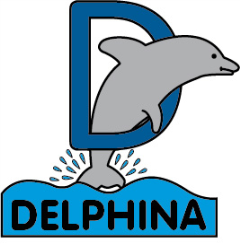 DelphinagroepDoor middel van het invullen van dit formulier maakt u kenbaar dat u uw kind wilt aanmelden in de Delphinagroep van De Marlijn. Dit formulier is de eerste stap in de toelatingsprocedure.Gegevens Kind									Gegevens  oudersGegevens huidige schoolHierbij verlenen de ouders toestemming voor het opvragen van gegevens bij de huidige school en/of externe deskundige.							ja/neeIs uw kind gediagnosticeerd hoogbegaafd door een gecertificeerd orthopedagoog of GZ-psycholoog?										ja/neeWanneer is dit onderzoek afgenomen?_____________________________________Is het samenwerkingsverband betrokken bij de ontwikkeling van het kind? 	ja/neeAanmelding voor schooljaar: ________-________Handtekening:					Datum:______________________				___________________												Ouders/ verzorgers verklaren door middel van het ondertekenen van dit aanmeldingsformulier:Kennis te hebben genomen van en akkoord te gaan met de aanmeldingsprocedure en voorwaarden voor toelating in de Delphinagroep van De Marlijn.Geen rechten te ontlenen aan de aanmelding; eventuele plaatsing en definitieve inschrijving vinden pas plaats na een positief advies van de toelatingscommissie en bij voldoende plaatsingsruimte.VoornaamAchternaamGeboortedatumGroepsverloopNaam ouder(s)/verzorgersAdresPostcodeWoonplaatsE-mailadresTelefoonnummerNaamPlaatsTelefoonnummerNaam ib-erNaam leerkracht